OBS.: A agenda, esse ano vem junto ao kit de livros!              1º ANO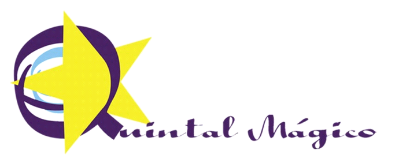 LISTA DE MATERIAL PARA 2021 – USO INDIVIDUAL               1º ANOLISTA DE MATERIAL PARA 2021 – USO INDIVIDUAL TODOS OS ITENS DEVEM CONTER O NOME DO ALUNO01Ábaco- ( se ainda não tem)01Caderno grande capa dura c/ 96 folhas01Caderno pequeno p/ Inglês01Camiseta velha (trabalhos com tinta)01Garrafinha D’água 02Pastinhas de plástico c/ elástico- Tam. A401Estojo Escolar contendo: 1 régua pequena, 1 apontador, 2 borrachas, 1 caixa de lápis de cor com 12 cores, 1 cola líquida (pequena), 2 lápis de escrever, 1 tesoura sem ponta, 1 jogo de canetinhas com 12 unidades (se ainda não tem )